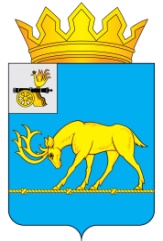 АДМИНИСТРАЦИЯ МУНИЦИПАЛЬНОГО ОБРАЗОВАНИЯ«ТЕМКИНСКИЙ РАЙОН» СМОЛЕНСКОЙ ОБЛАСТИПОСТАНОВЛЕНИЕот 15.07.2019 № 232                                                                 с. ТемкиноО внесении изменений в  постановлениеАдминистрации муниципального образования«Темкинский район» Смоленской области№ 298 от 27.10.2010 г           В целях приведения в соответствие нормативно правовой базы  и в соответствии  с действующим законодательством РФ.          Администрация муниципального образования «Темкинский район» Смоленской области  п о с т а н о в л я е т: Внести в Постановление Администрации муниципального образования «Темкинский район» Смоленской области  № 298 от 27.10.2010 г «Об утверждении Порядка организации деятельности еженедельной ярмарки на территории муниципального образования «Темкинский район» Смоленской области, продажи товаров на ней и требований к организации продажи товаров на еженедельной ярмарке» следующие изменения:П.1 постановления изложить в следующей редакции:         «Еженедельно в четверг организовать еженедельную ярмарку  на земельном участке, категория земель земли населенных пунктов, с кадастровым номером 67:20:0010108:475 , расположенном по адресу : Смоленская область, Темкинский район, Темкинское сельское поселение, с.Темкино, ул.Советская , площадью 2030 кв.м и земельном участке примыкающем к данному земельному участку , площадью 1500 кв.м.,  без взимания платы до момента определения организатора еженедельной ярмарки, согласно проведенного аукциона».        Организовать еженедельную  ярмарку на части земельного участка с кадастровым номером 67:20:0010108:118, расположенном по адресу: Смоленская область, Темкинский район, с.Темкино, ул.Советская из категории земель: земли населенного пункта, находящемся в собственности  Темкинского Райпо. П.2 постановления изложить в следующей редакции:             «До момента проведения аукциона и определения победителя аукциона на муниципальном земельном участке Организатором ярмарки определить Муниципальное образование Темкинское сельское поселение Темкинского района Смоленской области, на части земельного участка находящемся в собственности Темкинского Райпо Организатором еженедельной ярмарки определить Темкинское Райпо.     2. Контроль за исполнением настоящего постановления возложить на  заместителя Главы муниципального образования «Темкинский район» Смоленской области О.В. Григорьеву.     3.   Настоящее постановление разместить на официальном сайте Администрации муниципального образования «Темкинский район» Смоленской области в информационно-телекоммуникационной сети «Интернет».Глава муниципального образования«Темкинский район» Смоленской области                                             С.А. ГуляевОтп. 1 экз. – в делоИсп. А.Н. Ручкинател. 2-18-6212.07.2019 г.Визы:           А.М. Муравьев          О.В. Григорьева                    А.А.ЕремичРазослать:           прокуратура,           райсовет,           Темкинское сельское поселение           Темкинское Райпо           Павлюченкову Е.О.                                                                         